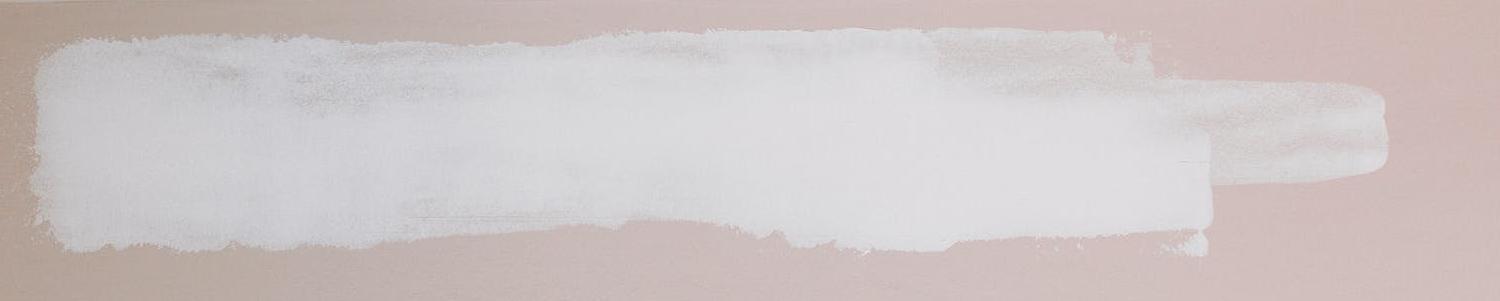 Sold To:Company NameCompany Name[Company Name]AddressAddress[Address][City, State, Zip Code][Phone]Date:Date:DescriptionRateQuantityTotalSubtotalShippingTaxOtherTotal Amount PaidPayment Method:[  ] Cash[  ] Credit Card[  ] Check Number